ĐỀ KIỂM TRA CUỐI TUẦN TOÁN 3Tuần 6 – Đề APhần I. Trắc nghiệm1. Đúng ghi Đ, sai ghi Sa) Số dư của phép chia 45 : 6 là :3 …	4 …	6…b) Số dư của phép chia 55 : 6 là :1 …	2 …	3…c) Số dư của phép chia 50 : 6 là :1 …	2 …	3…d) Số dư của phép chia 43 : 5 là :2 …	3 …	4 …2.  Khoanh vào chữ đặt trước đáp số đúng Bình có 12 quả bóng bàn. Bình cho Căn  số bóng bàn đó. Hỏi Bình còn lại bao nhiêu quả bóng bàn ?A. 8 quả 	B. 10 quả 	C. 9 quả3. Điền số thích hợp vào chỗ chấm :4.  Điền số thích hợp vào ô trống :a) 5 < 12 :        < 7	b) 10 < 36 :         < 13c) 19 < 5 x          < 21	d) 15 < 5 +           < 17Phần II. Trình bày lời giải các bài toán1. Tính :2.  Mẹ Linh mua 36 quả cam. Linh lấy  số cam biếu ông bà . Hỏi :a) Linh biếu ông bà bao nhiêu quả cam ?b) Số cam còn lại bao nhiêu quả ?Bài giải………………………………………………………………………………………………………………………………………………………………………………………………………3. Đặt tính rồi tính :……………………………………………………………………………………………………………………………………………………………………4. Có 27 bông hoa, đem cắm đều vào 5 lọ. Hỏi :a) Mỗi lọ có bao nhiêu bông hoa ?b) Còn thừa ra bao nhiêu bông hoa ?Bài giảia) …………………………………………………………………….……………………………………………………………………….b) …………………………………………………………………….……………………………………………………………………….Tuần 6 – Đề BPhần I. Trắc nghiệm1. Đúng ghi Đ, sai ghi Sa) Một số chia cho 5 được 6Vậy số đó là : 	43 …	       30 …	34 …b) Một số chia cho 4 thì được tổng của 12 và 5vậy số đó là : 	68 …	60 …	   67 …2.Điền số thích hợp vào ô trống :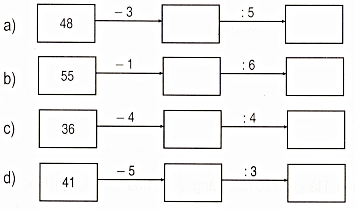 3.  Khoanh vào chữ đặt trước kết quả đúngTìm x :a) x : 5 = 4, giá trị của x là :A. 20		B. 23	C. 27b) x : 4 = 12, giá trị của x là :A. 50	          B. 52	  C. 48	Phần II. Trình bày lời giải các bài toán1. Đặt tính rồi tính:…………………………………………………………………………..	…………………………………………………………………………..	…………………………………………………………………………..…………………………………………………………………………..	…………………………………………………………………………..	2. Một số chia cho 5 được 4 dư 3. Hỏi muốn phép chia không còn dư thì :a) Số bị chia phải bớt đi ít nhất bao nhiêu đơn vị ?b) Số bị chia phải thêm vào ít nhất bao nhiêu đơn vị ?Bài giảia) …………………………………………………………………….……………………………………………………………………….b) …………………………………………………………………….……………………………………………………………………….3. Huyền có 24 bông hoa, Hằng có số hoa bằng  số hoa của Huyền. Hỏi :a) Hằng có bao nhiêu bông hoa ?b) Cả hai bạn có bao nhiêu bông hoa ?	Bài giảia) …………………………………………………………………….……………………………………………………………………….b) …………………………………………………………………….……………………………………………………………………….Đáp án tuần 6 – Đề APhần I          1. a)  3 Đ	           4 S	                        6 Sb) 1Đ	2 S	3 Sc) 1 S	2 Đ	3 Sd) 2 S	3 Đ	4  S2. B3. 4. a) 5 < 12 :        < 7	b) 10 < 36 :         < 13c) 19 < 5 x          < 21	d) 15 < 5 +           < 17Phần II1. 2. Đáp số a) 6 quả 	b) 30 quả3. a) 16	b) 12	c) 11	d) 94.  Đáp số : a) 5 bông   ; b) 2 bôngĐáp án tuần 6 – Đề BPhần I1. a) 43 S	30 Đ	34 Sb) 68 Đ 	 60 S	   67 S	2. 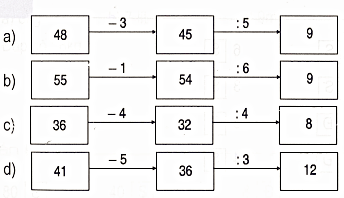 3.  a) A	b) CPhần II1. a) 23 	b) 22	c) 13	d) 102. Đáp số: a) 3 đơn vị 	b) 2 đơn vị3. a) 8 bông	b) 32 bônga)  của 24kg là : ………kgc)  của 60 phút là : …… phútb)  của 42m là : …………..md)  của 84l là : ……………la) 25 : 4 = …………….( dư ………)c) 37 : 6 = …………….( dư ………)b) 49 : 5 = …………….( dư ………)d) 25 : 3 = …………….( dư ………)a) 64 : 4b) 36 : 3c) 66 : 6d) 45 : 5a) 46 : 2b) 66 : 3c) 39 : 3d) 60 : 6a)  của 24kg là : 12 kgc)  của 60 phút là : 12 phútb)  của 42m là : 14 md)  của 84l là : 14 la) 25 : 4 = 6 ( dư 1 )c) 37 : 6 = 6 ( dư 1 )b) 49 : 5 = 9 ( dư 4 )d) 25 : 3 = 8 ( dư 1 )